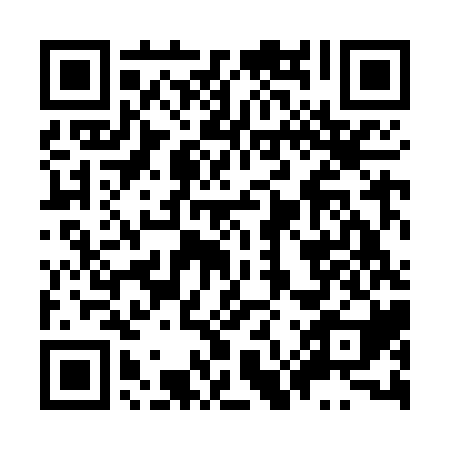 Ramadan times for Kathalbari, BangladeshMon 11 Mar 2024 - Thu 11 Apr 2024High Latitude Method: NonePrayer Calculation Method: University of Islamic SciencesAsar Calculation Method: ShafiPrayer times provided by https://www.salahtimes.comDateDayFajrSuhurSunriseDhuhrAsrIftarMaghribIsha11Mon5:025:026:1812:153:386:126:127:2712Tue5:015:016:1712:143:386:126:127:2813Wed5:005:006:1612:143:386:136:137:2814Thu4:594:596:1512:143:386:136:137:2915Fri4:584:586:1412:133:386:146:147:2916Sat4:574:576:1312:133:386:146:147:3017Sun4:564:566:1212:133:386:156:157:3018Mon4:554:556:1112:133:386:156:157:3119Tue4:544:546:1012:123:386:156:157:3120Wed4:534:536:0912:123:386:166:167:3221Thu4:524:526:0812:123:386:166:167:3222Fri4:514:516:0612:113:386:176:177:3323Sat4:504:506:0512:113:386:176:177:3324Sun4:494:496:0412:113:386:186:187:3325Mon4:484:486:0312:113:386:186:187:3426Tue4:464:466:0212:103:376:186:187:3427Wed4:454:456:0112:103:376:196:197:3528Thu4:444:446:0012:103:376:196:197:3529Fri4:434:435:5912:093:376:206:207:3630Sat4:424:425:5812:093:376:206:207:3631Sun4:414:415:5712:093:376:206:207:371Mon4:404:405:5612:083:366:216:217:372Tue4:394:395:5512:083:366:216:217:383Wed4:384:385:5412:083:366:226:227:384Thu4:374:375:5312:083:366:226:227:395Fri4:354:355:5212:073:356:226:227:396Sat4:344:345:5112:073:356:236:237:407Sun4:334:335:5012:073:356:236:237:418Mon4:324:325:4912:063:356:246:247:419Tue4:314:315:4812:063:356:246:247:4210Wed4:304:305:4812:063:346:256:257:42